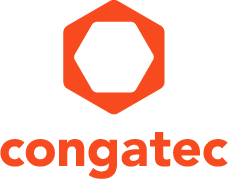 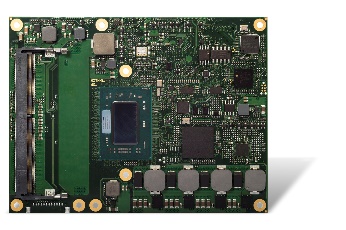 Text and photograph available at: https://www.congatec.com/en/congatec/press-releases.html 
新闻稿基于AMD锐龙的康佳特COM Express模块
适用于工业级工作温度范围超耐用的四核模块Shanghai, China, 11 May 2020  * * *  高性能嵌入式计算产品的领先供应商—德国康佳特，推出新款COM Express Type6模块conga-TR4，搭载AMD 锐龙嵌入式V1000处理器系列，且支持工业级工作温度(-40°C 到 +85°C)。该模块提供可选的高温和低温压力测试筛选服务，以实现最高的可靠性。得益于该模块具备的4个核心，8个线程和8个GPU计算单元，精巧外形也能提供AMD Zen微架构的海量数据处理能力，实现最佳的图形处理和工作负载计算。热设计功耗(TDP)可扩展范围为12W-25W，搭配被动散热即可实现真正的沉浸式4k UHD系统设计。该工业级COM Express模块的典型应用包括嵌入式视觉和人工智能(AI)的强固型边缘计算、自主车辆、轨道车和货车、石油和天然气行业的户外设备、移动救护车设备、广播车、安防和视频监控以及5G的基站设备等领域。      新款conga-TR4 COM Express Type6计算机模块的最大性能取决于环境条件，在零下温度范围内为1.6GHz至2.8GHz的turbo boost，在正温度范围内为2.0GHz至最高3.6GHz turbo boost。超强悍的conga-TR4计算机模块令人印象深刻的性能表现，包含具有实时能力的设计，以及透过Real-Time Systems提供的实时管理程序，支持边缘计算场景的虚拟机部署和工作负载整合。详细规格     全新conga-TR4高性能模块,采用COM Express Type6引脚，基于最新AMD锐龙嵌入式V1404I 多核处理器，支持工业级工作温度。它支持高达32GB的高能效快速双通道DDR4内存(最高2400MT/s)，并可选装ECC，提供最大的数据安全性。集成的AMD Radeon™ Vega图形处理器，拥有8个计算单元，提供领先的嵌入式图形技术。它支持最多4个独立显示屏，最高4k UHD分辨率和10位HDR，并支持用于3D图形的DirectX 12和OpenGL 4.4。集成的视频引擎可实现HEVC（H.265）视频的双向硬件加速流。得益于HSA和OpenCL 2.0技术，深度学习工作负载可分配给GPU。在安全关键型应用中，集成的AMD安全处理器可助力硬件加速RSA、SHA和AES的加密和解密。     新的conga-TR4能实现载板上完整的USB-C功能，包括USB 3.1 Gen 2(10 Gbit/s)、电源传输和DisplayPort 1.4，例如用一条传输线即可连接外部触摸屏。进一步的性能导向型接口包括1x PEG 3.0 x8、4x PCIe Gen 3和4x PCIe Gen 2、3x USB 3.1 Gen 2、1x USB 3.1 Gen 1、8x USB 2.0、2x SATA Gen 3和1x Gbit以太网。I/O端口包括SD、SPI、LPC、I²C，以及CPU的2个传统UART和高清音频，使接口范围更加完善。支持的操作系统包括Linux、Yocto 2.0和Microsoft Windows 10，也可以选择Windows 7。conga-TR4 COM Express Type6计算机模块可选以下版本，也提供标准温度范围规格:更多conga-TR4高性能COM Express Type6模块详情: https://www.congatec.com/cn/products/com-express-type-6/conga-tr4.html关于康佳特
德国康佳特科技,英特尔智能系统联盟 Associate 成员，总公司位于德国Deggendorf，是一家快速发展的技术公司,专注于嵌入式计算机产品。高性能计算机模块可广泛使用于工业自动化，医疗技术，运输，电信和许多其他垂直领域的应用和设备。康佳特是计算机模块的领导厂商,服务的客户从新创公司到全球国际大公司。自2004成立以来, 康佳特已成为全球认可和值得信赖的嵌入式计算机模块解决方案的专家和合作伙伴。目前康佳特在美国，台湾，日本，澳大利亚，捷克和中国设有分公司。更多信息请上我们官方网站www.congatec.cn关注康佳特官方微信: congatec, 关注康佳特官方微博＠康佳特科技* * * AMD, the AMD logo, Radeon, Ryzen, and combinations thereof, are trademarks of Advanced Micro Devices, Inc. 读者查询: 媒体联系:德国康佳特科技德国康佳特科技Nick Lin 林忠义Crysta Lee 李佳纯电话: +86-21-60255862电话: +86-21-60255862x8931sales-asia@congatec.comwww.congatec.cn crysta.lee@congatec.comwww.congatec.cnProcessorCores/
ThreadsClock [GHz] (Base/Boost) L2/L3 
Cache (MB) GPU Compute UnitsTDP [W] New: AMD Ryzen Embedded V1404I4 / 42.0 /3.6 (<0°C: 1.6/2.8)2 / 4812 - 25AMD Ryzen Embedded V1807B4 / 83.35 / 3.752 / 41135 - 54AMD Ryzen Embedded V1756B4 / 83.25 / 3.602 / 4835 - 54AMD Ryzen Embedded V1605B4 / 82.0 / 3.62 / 4812 - 25AMD Ryzen Embedded V1202B2 / 42.5 / 3.41 / 2312 - 25